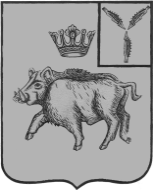 АДМИНИСТРАЦИЯБАЛТАЙСКОГО МУНИЦИПАЛЬНОГО РАЙОНА
САРАТОВСКОЙ ОБЛАСТИП О С Т А Н О В Л Е Н И Ес.БалтайО дополнительных мерах поддержки членов семей лиц, поступивших на военную службу по контракту для участия в специальной военной операции на территории Украины, Донецкой Народной Республики, Луганской Народной республики, Запорожской и Херсонской областейВ соответствии с постановлением Правительства Саратовской области от 05.04.2023 № 292-П «О дополнительных мерах поддержки лиц, поступивших на военную службу по контракту для участия в специальной военной операции на территории Украины, Донецкой Народной Республики, Луганской Народной республики, Запорожской и Херсонской областей, и членов их семей», руководствуясь Уставом Балтайского муниципального района,ПОСТАНОВЛЯЮ:1.Установить для членов семей лиц, поступивших на военную службу по контракту для участия в специальной военной операции на территории Украины, Донецкой Народной Республики, Луганской Народной республики, Запорожской и Херсонской областей, проживающих на территории Балтайского муниципального района, следующие дополнительные меры поддержки:-освобождение от платы за присмотр и уход за детьми (воспитанниками), обучающимися в муниципальных образовательных организациях Балтайского муниципального района, реализующих образовательные программы дошкольного образования;-обеспечение обучающихся 5–11 классов в муниципальных образовательных организациях Балтайского муниципального района, реализующих программы основного общего и среднего общего образования, бесплатным питанием в указанных организациях в дни обучения в течение учебного года;-обеспечение во внеочередном порядке детей по достижении ими возраста полутора лет местами в дошкольных образовательных организациях Балтайского муниципального района;-зачисление в первоочередном порядке в группы продленного дня детей, обучающихся в общеобразовательных организациях Балтайского муниципального района;-предоставление внеочередного права на перевод ребенка в другую наиболее приближенную к месту жительства семьи общеобразовательную организацию Балтайского муниципального района;-бесплатное оказание психологической помощи и поддержки семье;-бесплатное обеспечение реабилитационными мероприятиями, включая организацию отдыха и оздоровления детей;-предоставление детям бесплатного посещения занятий (кружки, секции и иные подобные занятия) по дополнительным общеобразовательным программам в муниципальных организациях Балтайского муниципального района;-бесплатное посещение муниципальных организаций культуры Балтайского муниципального района и оказание бесплатных физкультурно-оздоровительных услуг в муниципальных организациях Балтайского муниципального района физкультурно-спортивной направленности, а также культурно-массовых мероприятий, спортивных секций, спортивных соревнований (при наличии свободных мест) и других мероприятий, проводимых (организуемых) указанными организациями;2.Утвердить Положение о порядке предоставления дополнительных мер поддержки членов семей лиц, поступивших на военную службу по контракту для участия в специальной военной операции на территории Украины, Донецкой Народной Республики, Луганской Народной республики, Запорожской и Херсонской областей, проживающих на территории Балтайского муниципального района (приложение).3.Настоящее постановление вступает в силу со дня его обнародования.4.Контроль за исполнением настоящего постановления возложить на начальника управления по социальным вопросам администрации Балтайского муниципального района.Глава Балтайского
муниципального района                                                                    А.А.ГруновПриложениек постановлению администрацииБалтайского муниципального района от 14.06.2023 № 258ПОЛОЖЕНИЕ о порядке предоставления дополнительных мер поддержки членов семей лиц, поступивших на военную службу по контракту для участия в специальной военной операции на территории Украины, Донецкой Народной Республики, Луганской Народной республики, Запорожской и Херсонской областей, проживающих на территории Балтайского муниципального района1.Настоящее Положение о порядке предоставления дополнительных мер поддержки членов семей лиц, поступивших на военную службу по контракту для участия в специальной военной операции на территории Украины, Донецкой Народной Республики, Луганской Народной республики, Запорожской и Херсонской областей, проживающих на территории Балтайского муниципального района (далее – Положение), разработано в соответствии с Федеральным законом от 06.10.2003 № 131-ФЗ «Об общих принципах организации местного самоуправления в Российской Федерации», Федеральным законом от 29.12.2012 № 273-ФЗ «Об образовании в Российской Федерации», Законом Саратовской области от 28.11.2013 № 215-ЗСО «Об образовании в Саратовской области», постановлением Правительства Саратовской области от 05.04.2023 № 292-П «О дополнительных мерах поддержки лиц, поступивших на военную службу по контракту для участия в специальной военной операции на территории Украины, Донецкой Народной Республики, Луганской Народной республики, Запорожской и Херсонской областей, и членов их семей».2.Настоящее положение определяет условия и порядок предоставления за счет средств местного бюджета Балтайского муниципального района дополнительных мер поддержки следующих членов семьи лиц, поступивших на военную службу по контракту для участия в специальной военной операции на территории Украины, Донецкой Народной Республики, Луганской Народной республики, Запорожской и Херсонской областей, проживающих на территории Балтайского муниципального района (далее - дополнительные меры поддержки), предусмотренных муниципальным правовым актом администрации Балтайского муниципального района:-воспитанников, обучающихся в муниципальных образовательных организациях Балтайского муниципального района, реализующих образовательные программы дошкольного образования;-обучающихся в муниципальных образовательных организациях Балтайского муниципального района, реализующих программы основного общего и среднего общего образования;-обучающихся в муниципальных образовательных организациях Балтайского муниципального района, реализующих программы дополнительного образования;-воспитанников муниципальных организаций Балтайского муниципального района физкультурно-спортивной направленности.3.Финансовое обеспечение предоставления дополнительных мер поддержки осуществляется за счет средств, предусмотренных в местном бюджете Балтайского муниципального района на цели, определенные настоящим Положением.4.Предоставление дополнительных мер поддержки осуществляется муниципальными организациями Балтайского муниципального района, реализующими образовательные программы дошкольного образования, программы основного общего и среднего общего образования, программы дополнительного образования, а также предоставляющими услуги физкультурно-спортивной направленности (далее – муниципальные организации).5.Условием предоставления дополнительных мер поддержки является:-заключение членом семьи воспитанника (обучающегося) контракта для участия в специальной военной операции на территории Украины, Донецкой Народной Республики, Луганской Народной республики, Запорожской и Херсонской областей, совместно проживающего на территории Балтайского муниципального района с воспитанником (обучающимся) муниципальной организации (далее - член семьи воспитанника (обучающегося).6.Решение о предоставлении дополнительной меры поддержки принимается руководителем муниципальной организации на основании заявления родителя (иного законного представителя) воспитанника (обучающегося) муниципальной организации по форме, предусмотренной приложением к настоящему положению, и документа, подтверждающего заключение членом семьи воспитанника (обучающегося) контракта для участия в специальной военной операции на территории Украины, Донецкой Народной Республики, Луганской Народной республики, Запорожской и Херсонской областей.7.Основаниями для отказа в предоставлении дополнительной меры поддержки заявителю являются:-отсутствие документа, подтверждающего заключение членом семьи воспитанника (обучающегося) контракта для участия в специальной военной операции на территории Украины, Донецкой Народной Республики, Луганской Народной республики, Запорожской и Херсонской областей;-отсутствие сведений, подтверждающих проживание на территории Балтайского муниципального района члена семьи воспитанника (обучающегося);-представление заявителем недостоверной информации.8.Решение о предоставлении (отказе в предоставлении) дополнительной меры поддержки принимается в срок не позднее пяти рабочих дней со дня поступления заявления в муниципальную организацию.9.Главными распорядителями средств местного бюджета Балтайского муниципального района, предусмотренных настоящим положением, являются органы администрации Балтайского муниципального района, осуществляющие функции и полномочия учредителя соответствующих муниципальных организаций (далее – главные распорядители бюджетных средств).10.Муниципальные организации информируют заявителей и главных распорядителей бюджетных средств о принятом решении не позднее трех дней со дня его принятия.11.Дополнительные меры поддержки предоставляются на весь период действия заключенного с ним контракта для участия в специальной военной операции на территории Украины, Донецкой Народной Республики, Луганской Народной республики, Запорожской и Херсонской областей.12.Родители (иные законные представители) воспитанника (обучающегося) обязаны информировать муниципальную организацию обо всех изменениях, влекущих за собой изменения в назначении и предоставлении дополнительной меры поддержки, предусмотренной настоящим Положением, в течение пяти дней.Верно: начальник отдела делопроизводстваадминистрации Балтайскогомуниципального района					  А.В.ПаксютоваПриложениек Положению о порядке предоставления дополнительных мер поддержки для членов семей лиц, призванных на военную службу по мобилизации либо заключивших контракт для участия в специальной военной операции на территории Украины, Донецкой Народной Республики, Луганской Народной республики, Запорожской и Херсонской областей, проживающих на территории Балтайского муниципального района                               				Руководителю _____________________(наименование муниципальной организации)                                                            __________________________________                                                                       (Ф.И.О. руководителя)__________________________________,(Ф.И.О. родителя (иного законного представителя)зарегистрированного по адресу:__________________________________(постоянное место жительства или место временного пребывания, необходимое подчеркнуть)ЗаявлениеПрошу предоставить моему (сыну, дочери, подопечному) __________________________________________________________________________,(фамилия, имя, отчество, год рождения несовершеннолетнего члена семьи),являющемуся воспитанником/обучающемуся/посещающему ____________________________________________________________________________(наименование группы, класса, секции, кружка)дополнительную меру поддержки в виде: ____________________________________________________________________________________________(указать вид дополнительной меры поддержки)________________________________________________________________С условиями предоставления дополнительной меры поддержки ознакомлен и согласен.________________________________________________________________Перечень представленных документов: __________________________________________________________________________________________Обо всех изменениях, влекущих за собой изменения в назначении и предоставлении дополнительной меры поддержки, обязуюсь извещать в течение пяти дней.Я, __________________________________________________________(фамилия, имя, отчество (при наличии)даю согласие на обработку и использование персональных данных, содержащихся в настоящем заявлении и в представленных мною документах.                					   	 ___________________   (подпись)«____» ___________ 20__ г.  _______________  _______________________(дата)        (подпись родителя, иного законного представителя)   (расшифровка подписи)